GIMNAZIJA VLADIMIRA NAZORAZADARPerivoj Vladimira Nazora 3/2OIB: 62026911972
Školski odborPredmet: 19. (elektronska )  sjednica Školskog odbora     -pozivSukladno članku 87.st.5. Statuta Škole sazivam 19. (elektronsku) sjednicu Školskog odbora.Predloženi dnevni red:1.Usvajanje zapisnika sa 18.sjednice Školskog odbora održane 24.5.2023.godine Prilog:Zapisnik sa 18.sjednice Školskog odbora2. Usvajanje polugodišnjeg  izvještaja o izvršenju financijskog plana za 2023. godinu Prilog:       - Prihodi i rashodi 2023.prema ekonomskoj klasifikaciji te  izvorima financiranja       3. Financijsko izvješće siječanj-lipanj 2023.          Prilog:          -Izvještaj o prihodima i rashodima   -Bilješke financijskog izvještajaMolim članove Školskog odbora da se očituju  za i protiv  po točkama dnevnog reda. Svoja očitovanja dostavite na e-mail adresu  Škole gimnazija-vn@zd.t-com.hr do srijede, 19.7.2023. do  12,00 sati.  KLASA:       007-04/23-02/4                                                                                                                                             URBROJ:     2198-1-59-23-1                                                                                          Zadar, 14.7.2023.godine                                    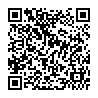 Predsjednica Š.O.Janja Čulina, prof.Dostavlja se:Članovima Školskog odbora Oglasna pločaPisarnica Zadarske županijePismohrana